Положениео внешнем виде обучающихся1.Общие положения:1.2.Настоящее положение разработано в соответствии с Уставом ОУ и принято решением педагогического совета, с учетом мнения собрания родителей обучающихся 1-4 классов, с целью выработки единых требований к внешнему виду (школьной одежде) обучающихся.1.3.Школьная форма для обучающихся вводится в соответствии с законом РФ «Об образовании» ; Конвенцией о правах ребенка.1.4.Настоящим Положением устанавливаются определения внешнего вида обучающихся, школьной одежды (делового стиля одежды) для обучающихся 1-4 классов, и устанавливается порядок ношения школьной одежды.1.5.Установленная данным Положением форма одежды является обязательным требованием к внешнему виду обучающихся ОУ.1.6.Ответственность за доведение информации до обучающихся, их родителей (законных представителей) и соблюдение пунктов данного положения возлагается на классных руководителей 1-4 классов.1.7.Несоблюдение обучающимися данного Положения является нарушением Правил внутреннего распорядка обучающихся в школе.2.Общие требования к внешнему видуВведение единых требований к внешнему виду обучающихся обусловлено соображениями безопасности и эстетической привлекательности.2.1.Аккуратность и опрятность:-одежда должна быть обязательно чистой, свежей, выглаженной;-обувь должна быть чистой и безопасной;-внешний вид должен соответствовать общепринятым в обществе нормам делового стиля и исключать вызывающие детали.2.2.Сдержанность:-одно из главных правил делового человека при выборе одежды и обуви-сдержанность и умеренность;-в одежде и обуви не должны присутствовать очень яркие цвета, блестящие нити и вызывающие экстравагантные детали, привлекающие пристальное внимание;-основной стандарт одежды для обучающихся-деловой классический стиль.2.3.ЗАПРЕЩАЕТСЯ использовать для ношения в учебное время следующие варианты одежды и обуви:-спортивная одежда (спортивный костюм или его детали);-джинсы или брюки для девочек с вызывающими деталями;-одежда для активного отдыха (шорты, толстовки, майки и футболки с яркими, вызывающими рисунками и/или неприличными надписями);-пляжная одежда и пляжная обувь (шлепанцы и тапочки);-прозрачные платья, юбки и блузки, в том числе, одежда с прозрачными вставками;-слишком короткие блузки, майки и топы;-мини-юбки (длина юбки выше 10 см от колена);-макси-юбки (длина юбки ниже щиколотки), как необходимое условие обеспечения безопасности обучающихся;-спортивная обувь для экстремальных видов спорта и развлечений;-массивная обувь на толстой платформе и высоких каблуках, как необходимое условие обеспечения безопасности обучающихся;2.4.Для девочек и мальчиков ОБЯЗАТЕЛЬНА аккуратная прическа:-длинные волосы у девочек должны быть заплетены в косу/забраны в хвост или убраны заколками (в том числе, челка, которая не должна мешать зрению).3.Форма одежды для 1-4 классов3.1.Форма одежды для обучающихся 1-4 классов утверждается педагогическим советом и администрацией ОУ и должна соответствовать деловому стилю и установленным данным Положением описаниям.3.2.ПАРАДНАЯ одежда для обучающихся 1-4 классов должна включать:3.2.Для мальчиков классический костюм серых или черных тонов, белую рубашку, галстук или бабочку (по желанию), туфли (классические ботинки);3.2.2.Для девочек школьное классическое платье, сарафан, классический юбочный или брючный костюм серых или черных тонов с белой блузкой (водолазкой), туфли. Юбка или платье длиной выше колен не более, чем на 10 см.3.3.ПОВСЕДНЕВНАЯ одежда для обучающихся 1-4 классов включает:3.3.1.Для мальчиков брюки серых или черных тонов, однотонная неярких тонов рубашка или водолазка, туфли/ботинки.3.4.Для девочек школьное классическое платье, сарафан, юбка или брюки серого и черного цветов, однотонная блузка или водолазка неярких цветов, туфли. Юбка или платье длиной не выше колен на 10 см.3.5.СПОРТИВНАЯ одежда для обучающихся 1-4 классов включает:3.5.1.спортивный костюм или спортивные брюки/шорты, однотонные спортивные футболки, спортивная обувь;3.5.2.на занятиях физкультурой  запрещается носить любые украшения (цепочки, кулоны, сережки) по нормам техники безопасности.4.Права и обязанности обучающихся4.1.Обучающийся (его родители/законные представители) имеет право выбирать школьную одежду в соответствии с указанными в данном Положении вариантами.4.2.Обучающийся обязан носить школьную одежду в соответствии с указанными в данном положении вариантами ежедневно.4.3.Обучающийся обязан содержать школьную одежду в чистоте, относиться к ней бережно, помнить, что внешний вид ученика – это лицо школы.4.4.В дни проведения торжественных линеек и праздников обучающиеся надевают ПАРАДНУЮ одежду.4.6.Допускается ношение в холодное время года джемперов, свитеров и полуверов неярких однотонных цветов.5.Обязанности родителей (законных представителей)5.1.Родители (законные представители) обучающихся обязаны обеспечить детей школьной одеждой согласно условиям данного Положения, до начала учебного года, и делать это, по мере необходимости, вплоть до окончания обучающимися школы.5.2.Родители (законные представители) должны контролировать внешний вид обучающихся перед выходом в школу в соответствии с требованиями данного Положения.6.Меры административного воздействия6.1.За нарушение настоящего Положения к обучающимся применяются меры дисциплинарного и воспитательного воздействия, предусмотренные Уставом образовательного учреждения.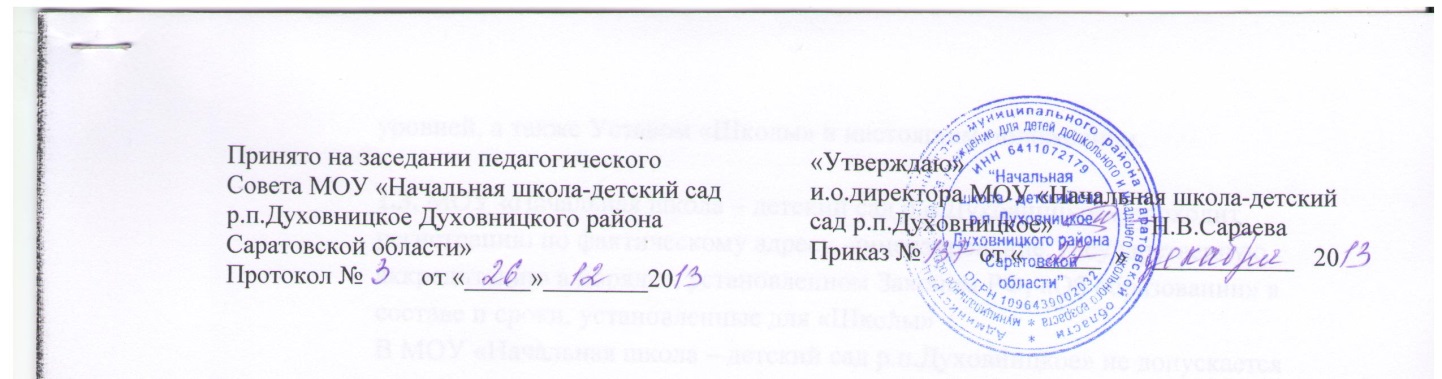 